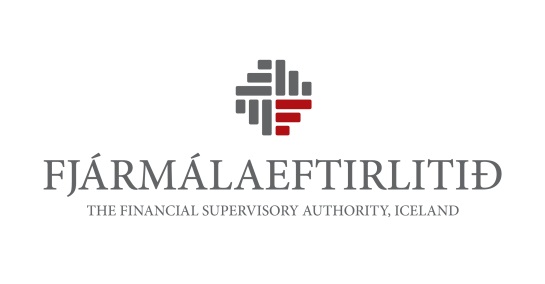 Eyðublað vegna umsagnar um drög að leiðbeinandi tilmælum um útvistun hjá eftirlitsskyldum aðilum, sbr. umræðuskjal nr. 10/2014Tímafrestur
5. ágúst 2014
Fyrir klukkan 16:00Nafn umsagnaraðila:[Nafn umsagnaraðila]Upplýsingar um umsagnir:Fjármálaeftirlitið gerir allar umsagnir aðgengilegar á heimasíðu sinni.Óski umsagnaraðili eftir því að farið verði með umsögn hans sem trúnaðarmál skal merkja við reit þar að lútandi hér til hliðar. Jafnframt skal umsagnaraðili rökstyðja sérstaklega í dálki vegna almennra athugasemda hér að neðan hvers vegna hann óskar eftir trúnaði.Þrátt fyrir að farið verði með umsögn sem trúnaðarmál mun Fjármálaeftirlitið taka fram á heimasíðu sinni að umsögn hafi borist frá viðkomandi umsagnaraðila en að trúnaðar um efni umsagnar hafi verið óskað.TrúnaðarmálVinsamlegast fylgið eftirfarandi leiðbeiningum við útfyllingu eyðublaðs þessa: Vinsamlegast setjið almennar umsagnir og athugasemdir við umræðuskjalið í dálkinn „Almenn umsögn“.Vinsamlegast fyllið inn umsagnir um einstök ákvæði umræðuskjalsins í viðeigandi dálk. Séu engar athugasemdir við viðkomandi grein skal línu haldið auðri.Númer í tilvísunardálki hér að neðan vísa til ákvæða í umræðuskjali nr. 10/2014 vegna umsagnar um drög að leiðbeinandi tilmælum nr. 10/2014 um útvistun hjá eftirlitsskyldum aðilum.Eigi athugasemdin við um fleiri en eitt ákvæði, vinsamlegast setjið athugasemdina við fyrsta ákvæðið sem viðkomandi athugasemd á við og tilgreinið einnig önnur þau ákvæði sem athugasemdin nær til.Vinsamlegast sendið eyðublað þetta útfyllt á netfangið fme@fme.is. TilvísunUmsögnUmsögnAlmenn umsögn[Umsögn][Umsögn]GildissviðGildissvið[Umsögn][Umsögn][Umsögn][Umsögn]SkilgreiningarSkilgreiningar[Umsögn][Umsögn][Umsögn][Umsögn][Umsögn][Umsögn][Umsögn][Umsögn]Almennt um útvistunAlmennt um útvistun[Umsögn][Umsögn][Umsögn][Umsögn][Umsögn][Umsögn]Ábyrgð á útvistunÁbyrgð á útvistun[Umsögn][Umsögn][Umsögn][Umsögn][Umsögn][Umsögn]Takmarkanir á útvistun verkefna stjórnarTakmarkanir á útvistun verkefna stjórnar[Umsögn][Umsögn][Umsögn][Umsögn][Umsögn][Umsögn][Umsögn][Umsögn]Útvistun mikilvægra verkefnaÚtvistun mikilvægra verkefna[Umsögn][Umsögn][Umsögn][Umsögn][Umsögn][Umsögn][Umsögn][Umsögn]Hæfi útvistunaraðila við útvistun mikilvægra verkefnaHæfi útvistunaraðila við útvistun mikilvægra verkefna[Umsögn][Umsögn]ÚtvistunarstefnaÚtvistunarstefna[Umsögn][Umsögn][Umsögn][Umsögn][Umsögn][Umsögn]Samningur um útvistunSamningur um útvistun[Umsögn][Umsögn][Umsögn][Umsögn]KeðjuútvistunKeðjuútvistun[Umsögn][Umsögn][Umsögn][Umsögn][Umsögn][Umsögn]